Внутригородское муниципальное образование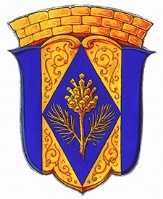 	Санкт-Петербурга поселок Комарово		МУНИЦИПАЛЬНЫЙ СОВЕТ ПЯТОГО СОЗЫВА	РЕШЕНИЕ   25 апреля 2018 года                                                                                      № 5-2О внесении изменений в Решение муниципального совета от 30.09.2014 № 14-2 «Об утверждении постоянных комиссий муниципального совета пятого созыва»В связи со сложением полномочий депутата внутригородского муниципального совета Санкт-Петербурга посёлок Комарово Боярской Е.Н. Решением муниципального совета от 28.03.2018 № 3-1 и в соответствии со  ст. 32  Устава внутригородского муниципального образования Санкт-Петербурга посёлок Комарово, муниципальный совет РЕШИЛ:1.	Упразднить Комиссию по культуре и сохранению природной среды.2. 	Решение вступает в силу с момента принятия.3.	Контроль за исполнением данного Решения  оставляю за собой.Глава муниципального образования                                       А.С. Журавская